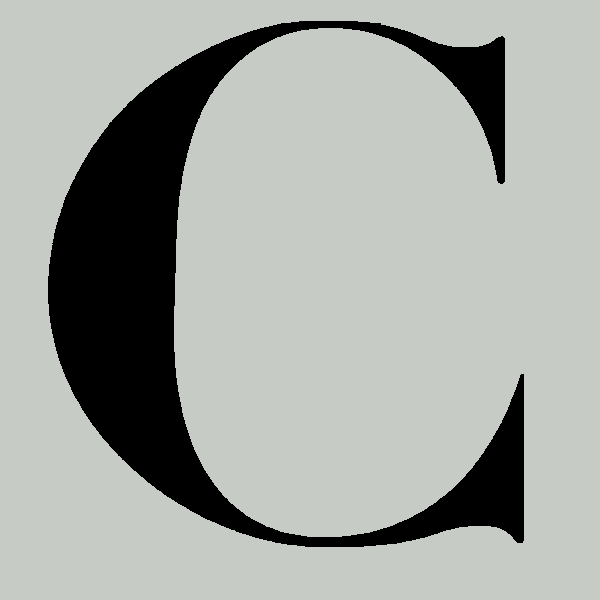 GYMNASIUM   CÄCILIENSCHULE    OLDENBURG (OLDB)unesco - projekt - schuleFacharbeitim Kurs:[Name des Kurses][Titel der Arbeit]Verfasser/in:		[Vorname Nachname]Fachlehrer/in:		[Name Fachlehrer/in]Abgabetermin: 		[Datum]